.* For the Mishnock & Friends, Maya Riviera Country Dance Vacation in Mexico *Skaters Position – right hands joined at woman’s hip, 16 count intro[1-8]	ROCK , COASTER, ROCK, SIDE ROCK WITH ¼ TURN[9-16]	2 RIGHT SIDE SKATES, LYNDY RIGHT[17-24]	3 SHUFFLES WITH WINDMILL TURN, STEP FORWARD R, TOUCH L TO SIDE[25-32]	STEP FORWARD L, TOUCH R, STEP BACK R, TOUCH L, 2 SHUFFLESRepeatFor more details, contact Lyndy by email at Dantsman@aol.comBeat of the Music (P)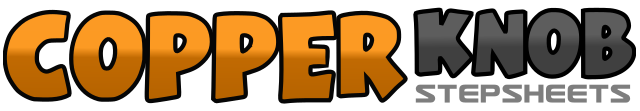 .......Count:32Wall:0Level:Improver Partner.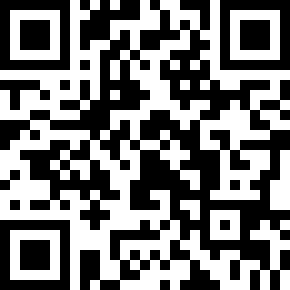 Choreographer:Lyndy (USA) - April 2016Lyndy (USA) - April 2016Lyndy (USA) - April 2016Lyndy (USA) - April 2016Lyndy (USA) - April 2016.Music:Beat of the Music - Brett EldredgeBeat of the Music - Brett EldredgeBeat of the Music - Brett EldredgeBeat of the Music - Brett EldredgeBeat of the Music - Brett Eldredge........1,2,3&4Rock fwd L, recover R, step back L, step R next to L, step fwd L5,6,7,8&Rock fwd R, recover L, turn ¼ right and side rock on R, recover L, & pull R next to L1,2Turn 1/8 right and slide R to right side, turn 1/8 left and slide L next to R3,4Repeat 1,25&6,7,8Shuffle to right side R-L-R, rock back L behind R, recover R1&2Turn ¼ left and shuffle forward (toward LOD) L-R-L (move joined rights hands from woman’s right hip and straighten right arms)3&4Turn ½ left while shuffling R-L-R (Couple will break left hands. Joined right hands will pass over woman’s head then lower to waist height.)5&6Turn ½ left while shuffling L-R-L.  (Left hand will rejoin at	left waist as right hands break. Joined left hands will pass over woman’s head.  Rejoin right hands at woman’s right hip returning to skaters position)7,8Walk forward R, touch L to left side1,2,3,4Step fwd L, touch R toe forward, step back onto R, touch L toe back5&6,7&8Shuffle forward L-R-L, shuffle forward R-L-R